Lake Area Docks & Lifts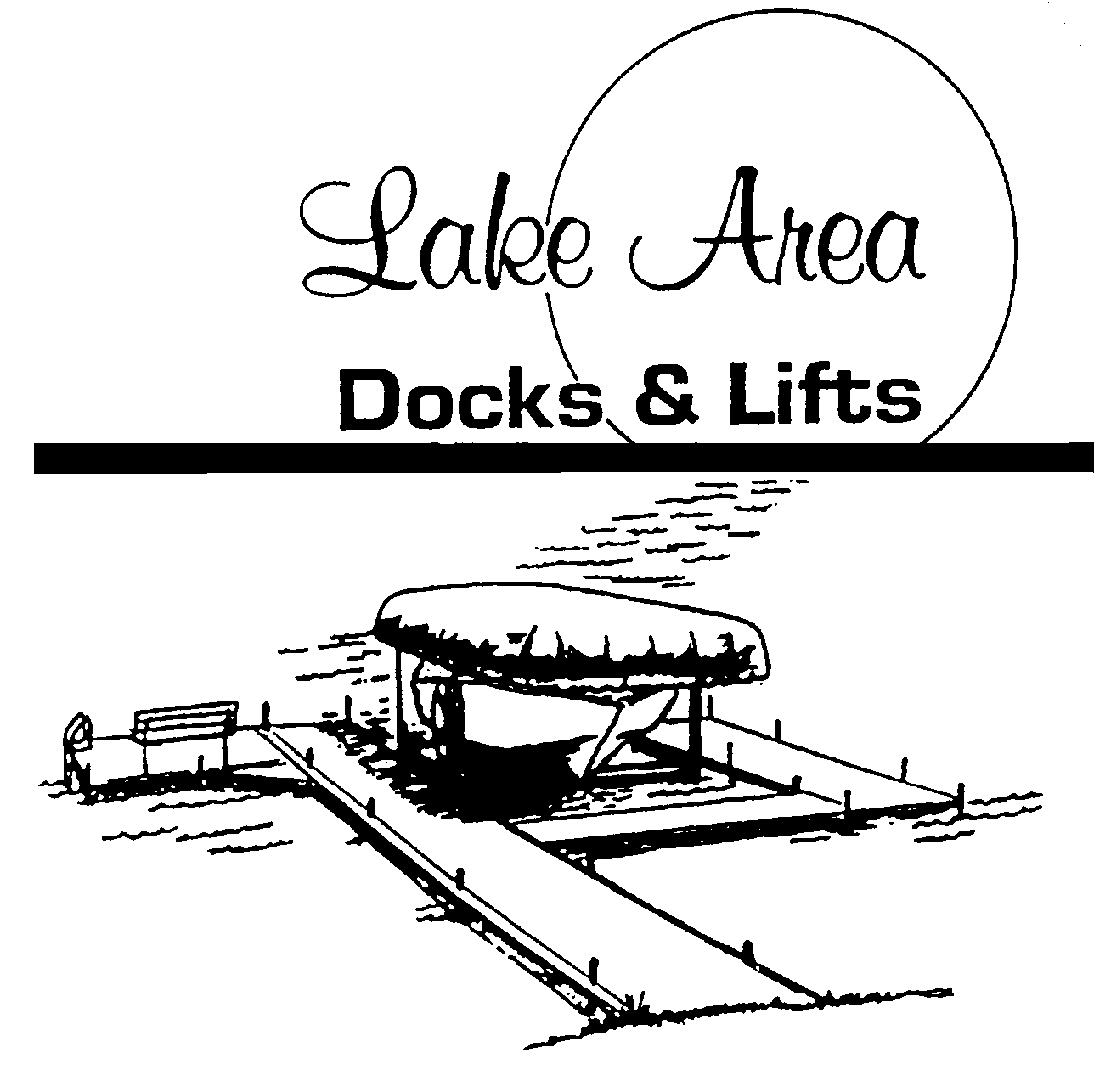 24548-225th Ave.Fergus Falls, MN 56537renae@lakeareadocks.comEMPLOYMENT APPLICATIONAPPLICANT INFORMATIONLast Name______________________________   First_______________________    M.I._____   Date__________________________Mailing Address______________________________________________________   Apt./Unit No.____________________________City____________________________________  State______________________    ZIP_____________________________________Cell Phone No._____________________________   Email Address______________________________________________________Date Available_________________ Social Security No.___________________________   Desired Hourly Salary__________________Position Applied For___________________________________________________________________________________________Are you a citizen of the United States?         YES     NO	     If no, are you authorized to work in the US?     YES     NOHave you ever worked for this company?    YES    NO	     If so, when?____________________________________________________Have you ever been convicted of a felony?  YES   NO 	     If yes, explain:___________________________________________________EDUCATIONHigh School_________________________________	  Address_________________________________________________________From_________   To__________   Did you graduate?   YES   NO   Degree_________________________________________________College_____________________________________	  Address_________________________________________________________From_________   To__________   Did you graduate?   YES   NO    Degree_________________________________________________Other______________________________________	  Address_________________________________________________________From_________   To__________   Did you graduate?   YES   NO   Degree_________________________________________________REFERENCESPlease list two professional references.Full Name________________________________________	Relationship_______________________________________________Company________________________________________  	Phone   (     )_______________________________________________Address_____________________________________________________________________________________________________Full Name________________________________________	Relationship_______________________________________________	Company________________________________________	Phone   (     )_______________________________________________Address_____________________________________________________________________________________________________PREVIOUS EMPLOYMENTCompany________________________________________	Phone   (     )_______________________________________________Address_________________________________________	Supervisor_________________________________________________Job Title________________________________    Starting Salary   $________________	Ending Salary   $______________________Responsibilities_______________________________________________________________________________________________From_________   To____________   Reason for Leaving______________________________________________________________May we contact your previous supervisor for a reference?     YES     NOCompany________________________________________     	Phone    (    )_______________________________________________Address_________________________________________	Supervisor_________________________________________________Job Title_________________________________   Starting Salary   $________________   Ending Salary   $______________________Responsibilities_______________________________________________________________________________________________From__________   To____________   Reason for Leaving_____________________________________________________________May we contact your previous supervisor for a reference?    YES     NOCompany________________________________________     	Phone    (    )_______________________________________________Address_________________________________________	Supervisor_________________________________________________Job Title_________________________________   Starting Salary   $________________   Ending Salary   $______________________Responsibilities_______________________________________________________________________________________________From__________   To____________   Reason for Leaving_____________________________________________________________May we contact your previous supervisor for a reference?    YES     NOOTHER EMPLOYMENT INFORMATIONDISCLAIMER AND SIGNATUREI certify that my answers are true and complete to the best of my knowledge.If this application leads to employment, I understand that false or misleading information in my application or interview may result in my release.Signature______________________________________________________________________	Date_________________________